       «Эпир - пулас космонавтсем»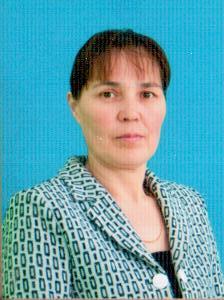                        (Пуçламăш классенче ирттермелли вăйă-уяв.)Пĕлÿ тĕллевĕ: ачасене космонавтика кунĕпе тарăнрах паллаштарасси;Сапăрлăх тĕллевĕ: ачасен тавракурăмне, пултарулăхне аталантарасси;Аталантару тĕллевĕ:  тăван çĕр шыв паттăрĕсемпе мăнаçланма вĕрентесси, тăван çĕр  шывшăн  усăллă çын пулма хавхалантарасси.Курăмлăх  хатĕрĕсем: конверт ăшĕнче кашни ушкăн валли хатĕрленĕ тĕрлĕ ĕçсем, хутран касса кăларнă «ракета», тĕрлĕ тĕслĕ кăранташсемКăтарту хатĕрĕсем: компьютер, экран, мультимедиа  проекторĕ.Зала ачасен ÿкерчĕкĕсемпе, ĕç урокĕнче тунă сувенир-япаласемпе, плакатсемпе, космос çинчен çырнă каларăшсемпе илемлетнĕ.Ертсе пыракан: Ачасем, паян эпир сирĕнпе ««Эпир пулас космонавтсем» ятлă вăйă-уяв ирттерĕпĕр. Халĕ  пирĕн мĕнле уйăх? Чăвашла вăл мĕнле пулать? Кам астăвать, ака уйăхĕнче мĕнле паллă уявсем пур-ши? (Ачасем хуравлаççĕ.) Ертсе пыракан: Пурте пĕлетпĕр ĕнтĕ, 1961-мĕш çулхи ака уйăхĕн 12-мĕшĕнче пирĕн çĕр шывра тĕнчипе паллă событи пулса иртнĕ. Тĕнче уçлăхне пĕрремĕш çын, Юрий Алексеевич Гагарин, çĕкленнĕ. Унтанпа миçе çул иртрĕ-ши? (55 çул.) Тĕрĕс, кăçал çак паллă событи пулса иртнĕренпе 55 çул çитрĕ. Çак уява халаллатпăр эпир хамăрăн уяв-вăййа. Малтанах икĕ ушкăна уйрăлăпăр. (Ачасем икĕ ушкăна уйрăлаççĕ, вырнаçса лараççĕ.) 1-мĕш ĕç: учитель ушкăнри ачасене конверт валеçсе парать. Ачасен конверт ăшĕнчи хутран касса тунă пайсенчен «ракета» сăмах пуçтармалла. Кайран кашни ушкăн хăйне  ят парать, командир суйлать. 2-мĕш ĕç: «Кам хăвăртрах»?1. Тĕнче уçлăхне вĕçсе хăпарнă пĕрремĕш çын ячĕ.Г. С. ТитовЮ. А. ГагаринА. Г.Николаев2. Тĕнче уçлăхне пĕрремĕш хут хăçан çĕкленнĕ?1962-мĕш çулхи августăн 11-мĕшĕнче1970-мĕш çулхи июнĕн 1-мĕшĕнче1961-мĕш çулхи апрелĕн 12-мĕшĕнче3. Тĕнче уçлăхĕнче Ю. А. Гагарин миçе çул каялла пулнă?55 çул45 çул65 çул4. Чăвашсене чапа кăларнă летчик-космонавт ячĕ.П. Р. ПоповичА. Г. НиколаевВ.П. Терешкова5.  А. Г. Николаев ăçта çуралнă?Елчĕк районĕ, Елчĕк ялĕСĕнтĕрвăрри районĕ, Шуршăл ялĕШупашкар районĕ, Чурачăк ялĕ6.  Тĕнче уçлăхне вĕçнĕ пĕрремĕш хĕрарăм-космонавт ячĕ.Светлана СавицкаяВалентина ТерешковаЕлена Кондратьева7. Мĕнле чĕр чунсем тĕнче уçлăхĕнче пулса курнă?йытăсемшăшисемкушаксем8. Хĕвел системинчи мĕнле планета çинче çынсем пурăнаççĕ?ПлутонСатурнÇĕрЕртсе пыракан: Ачасем, эсир мĕнле шутлатăр, космонавт пулас тесессĕн пирĕн  мĕнле пулмалла? Эпир малалла çавăн çинчен шутласа пăхăпăр та. Сирĕн эпĕ панă сас паллисенчен паллă ячĕсем тупса çырмалла: космонавтăн мĕнле пулмалла-ши? (Вылякан ачасем панă сас паллисенчен сăмахсем тупса çыраççĕ.)3-мĕш ĕç:  «Космонавтăн мĕнле пулмалла?»Ертсе пыракан: Айтăр-ха ачасем пурте пĕрле çут çанталăкри пулăмсене аса  илетпĕр. (Ачасем калаççĕ.) Вĕсенчен эпир сирĕнпе илетпĕр «çăлтăра» тата «хĕвеле». Сирĕн  çак пулăмсемпе çыхăннă глаголсене çырмалла. Хăш ушкăнри ачасем  нумайрах çыраççĕ, çав ушкăн çĕнтерет.4-мĕш ĕç: Вăйă «Кам нумайрах?»Çăлтăр:  çуталать, сÿнет, ÿкет, пытанать, çиçет, тухать, хăпарать, çутине сапать, куçать, çывăрать, куçне хĕсет, мĕлтлетет тата ытти те.Хĕвел:  пăхать, кулать, хăпарать, анать, хĕртет, ачашлать, вылять, çунтарать, шăвать, пĕçертет, кăтăклать тата ытти те. Ертсе пыракан:  Маттур, ачасем. Халĕ пăхар-ха, хăш ушкăнри ачасем тупмалли юмахсемпе туслă? Кашни ушкăна  пĕрер тупмалли юмах черетпе калатăп. Сирĕн тимлĕ итлемелле те  тĕрĕс хуравне тупмалла.  5-мĕш ĕç:  «Тупмалли юмахсем»1. Хĕвел ансан çуралать, хĕвел тухсан çухалать? (Çăлтăр)2. Çăмха евĕр кăлтăркка, çунса тăрать йăлтăркка. (Хĕвел)3. Кăвак арча уçăлчĕ, ылтăн çăмха курăнчĕ. (Хĕвел)4. Асанне çурли çап-çутă, алла тăсса илме çук. (Уйăх)5. Çунатсăр вĕçет, урасăр чупать. (Пĕлĕт)6. Кăвак çитти саратăп, вĕтĕ шăрçа сапатăп, вĕтĕ шăрçа хушшине кĕмĕл ывăс хуратăп. (Çăлтăрсемпе уйăх) 7. Пуçламăшĕ те, вĕçĕ те çук. Пĕчĕкки те, пысăкки те пĕлеççĕ. Вăл питĕ пысăк шар. (Çĕр)8. Эпĕ пĕлĕт те, тăман та, юхан шыв та океан. Эп вĕçетĕп те чупатăп, кĕленчеллĕ те пулатăп. (Шыв)9. Çичĕ тĕслĕ çут хăю Атăл урлă ывтăнчĕ. (Асамат кĕперĕ)10? Йăл-йăл пăхăп, йăл кулăп, йывăç-курăка ачашлăп, вăй-хал парса ÿстерĕп. (Хĕвел)Ертсе пыракан: Маттур, ачасем! Пирĕн çулçÿрев вĕçленчĕ. Пĕтĕмлетÿсем тума та вăхăт çитрĕ. Чи пултарулли çак ушкăн пулчĕ. (Жюри пĕтĕмлетÿ тăвать). Ман шутпа, эсир ÿссен пурте Андриян Григорьевич Николаев пек космонавт пулма пултаратăр. Т – тирпейлĕ,тимлĕ, тăнлă,      тÿсĕмлĕ   / - ĕмĕтлĕ,ĕçчен                              Н – наян мар                               Ч – чипер, чăтăмлăЕ – евĕк (ырă)                    У – усăллă, уçăмлăÇ- çирĕп, çепĕç,çивĕч                                Л – лăпкă, лайăх+ – ăслă, ăста, ăнçăлăХ – хăюллă, харсăр, хастар, хăравçă          мар / - ĕçчен, ĕмĕтлĕ